Cycle Long 2021  	  Bulletin d’inscription A retourner à : 	ASSOCIATION DIOCÉSAINE – SEDIFOP (Service Diocésain de Formation Permanente)36 rue de Paris - BP 10055 - 97461 St Denis Cedex	Tél. : 0 262 90 78 24 ; GSM : 0692 10 71 35Par mail : secretariat@sedifop.comMme  	Mlle 	Mr 	Religieuse 	Religieux  Gsm : 0 69…  		Email : 	Profession :………………………………. J’autorise le Sedifop à utiliser mes données personnelles dans le cadre des formations mises en place.                Signature  :Serez-vous en :                  1ère Année                    2ième Année  Précisez le groupe que vous aimeriez rejoindre :	- Pour les Secteurs Est et Nord :            St Benoît      Bagatelle      St Denis Samedi      St Denis Dimanche   		- Pour le Secteur Sud :         Cilaos               Etang Salé les Hauts Samedi                Etang Salé les Hauts Dimanche    	- Groupes Vidéoconférence :   Samedi               Dimanche Nous verrons ensuite avec vous ce que nous pouvons faire,                                                                                      en fonction des places disponibles…Les dates du Cycle Long 2021Le thème d’année : Le Mystère de l’EgliseRenseignements en ligne : sedifop.comNos intervenants : Mgr Gilbert AUBRY, Père Pascal Chane Teng, Père Christian CHASSAGNE, Père Firmin LASWAI, P. Joseph LEKUNDAYO, Père Jean François LACO, Mr Claude WON FAH HIN, Diacre Jacques FOURNIERSession de démarrageSi les conditions sanitaires le permettent, de 8h 00 à 17h 00 :Bagatelle samedi 17 avril ; St Benoît dimanche 18 avril ; Cilaos : samedi 24 avril ;St Denis samedi : 24 avril ; St Denis dimanche : 25 avril ;Etang Salé les Hauts samedi: 10 avril ; Etang Salé les Hauts dimanche: 11 avril.Vidéoconférence samedi (8h 00 – 12h 00) et Vidéoconférence dimanche (8h 00 -12h 00) : en avril, à définir selon les inscriptions.EST  __________________________________________________________________ Bilan d’année pour tous les groupes :au Collège St Michel, 28 rue Mgr de Beaumont à St DenisDimanche 5 décembre de 8 h 00 à 17 h 00 Participation financière : En salle : 27 €/personne ou 39 €/couple pour un samedi ou un dimanche.Par vidéoconférence : 10 €/personne ou 15 €/couple.  	Ce prix comprend le petit-déjeuner, le repas, les pauses, les frais de location de salle, les photocopies, les frais de déplacements des intervenants.	Ces questions matérielles, nécessaires, ne doivent cependant pas constituer un obstacle. Si tel est le cas, n’hésitez pas à nous en parler… Nous avons tous traversé des moments difficiles…_______________________________________________________________________________________________________________________________________Le Cycle Long n’a d’autre but que celui-ci : que nous puissions, par notre foi et dans la foi, connaître toujours mieux « Qui » est Dieu, sa Tendresse, son extraordinaire Bienveillance, sa Miséricorde sans limite pour nous pécheurs. C’est Lui qui rend possible, par son Pardon continuellement offert, l’accomplissement de son projet à notre égard : que nous vivions de sa Vie en ayant part, selon notre condition de créatures, à la Plénitude de son Esprit… Alors, nous serons « là » où Lui Il Est, insérés dans ce Mystère de Communion que le Père, le Fils et l’Esprit Saint vivent de toute éternité… Et en étant ensuite tout simplement attentifs à ce qu’il nous est, chaque jour, donné de vivre, en comptant sur l’action et le secours de l’Esprit Saint, nous pourrons rendre témoignage au Christ et contribuer, d’une manière ou d’une autre, à la mission de l’Eglise. « Comme le Père m’a envoyé, moi aussi, je vous envoie… Allez dans le monde entier, proclamez la Bonne Nouvelle à toute la création » car « Dieu veut que tous les hommes soient sauvés » [Jn 20, 21 ; Mc 16, 15 ; 1Tm 2, 4].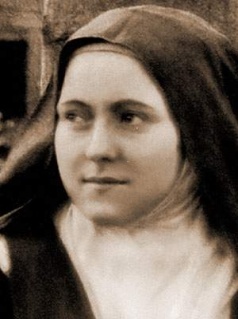 NOM : 	Prénom : 	…………………………………………………….Adresse : ……………………………………………………………………………………………………………..              …………………………………………………………………………………………………………….Adresse : ……………………………………………………………………………………………………………..              …………………………………………………………………………………………………………….   D/ 0 262	B/0 262	Paroisse ou mouvement Engagements, mouvement (ou autres  préciser)  Bagatelle 		« Salle Paroissiale »De 8 h 00 à 17 h 00				Rue du Père Fayet3 samedis sur la Bible15 mai – 19 juin - 21 août3 samedis de théologie4 septembre  - 2 octobre 6 novembreSt Benoit			« Salle Paroissiale »De 8 h 00 à 17 h 00				16 rue de l’Eglise3 dimanches sur la Bible16 mai – 20 juin - 22 août3 dimanches de théologie19 septembre  - 17 octobre 21 novembreNORD	            Maison Diocésaine – St Denisde 8 h 00 à 17 h 00                                              36 Rue de Paris NORD	            Maison Diocésaine – St Denisde 8 h 00 à 17 h 00                                              36 Rue de Paris St Denis Samedi 3 samedis sur la Bible5 juin – 26 juin - 28 août3 samedis de théologie11 septembre - 9 octobre 6 novembreSt Denis Dimanche3 dimanches sur la Bible6 juin - 27 juin  - 29 août3 dimanches de théologie12 septembre - 10 octobre 7 novembreSUD	« Salle du Pèlerin » Paroisse St Dominique, Etang Salé les Hauts de 8 h 00 à 17 h 00                                             rue Pied des Roches SUD	« Salle du Pèlerin » Paroisse St Dominique, Etang Salé les Hauts de 8 h 00 à 17 h 00                                             rue Pied des Roches Etang Salé Samedi 3 samedis sur la Bible8 mai – 12 juin – 10 juillet3 samedis de théologie25 septembre - 30 octobre 27 novembre Etang Salé Dimanche3 dimanches sur la Bible9 mai – 13 juin – 11 juillet3 dimanches de théologie26 septembre - 31 octobre 28 novembreCilaos				« Salle Paroissiale »De 8 h 00 à 16 h 30 / Messe à 17 h 00	     2 Rue du Séminaire3 samedis sur la Bible29 mai – 26 juin - 28 août3 samedis de théologie11 septembre - 9 octobre13 novembre Vidéoconférence par zoom 		De 8 h 00 à 12 h 00              (Dates à définir en fonction du nombre des inscrits)ZOOM Samedi 3 samedis sur la Bible3 samedis de théologieZOOM Dimanche 3 dimanches sur la Bible3 dimanches de théologie